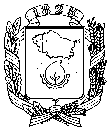 АДМИНИСТРАЦИЯ  ГОРОДА  НЕВИННОМЫССКАСТАВРОПОЛЬСКОГО КРАЯПОСТАНОВЛЕНИЕ26.07.2017                                                                                          № 1851НевинномысскО внесении изменений в Порядок осуществления внутреннего муниципального финансового контроля, утвержденный постановлением администрации города Невинномысска от 01 августа 2014 г. № 2456 В целях приведения в соответствие с действующим законодательством Российской Федерации и Ставропольского края, руководствуясь постановлением Правительства Ставропольского края от 26 апреля 2016 г.                   № 170-п «О внесении изменений в порядок осуществления внутреннего государственного финансового контроля, утвержденный постановлением Правительства Ставропольского края от 30 декабря 2013 г. № 529-п», постановляю:1. Утвердить прилагаемые изменения, которые вносятся в Порядок осуществления внутреннего муниципального финансового контроля, утвержденный постановлением администрации города Невинномысска от                    01 августа 2014 г. № 2456 «Об утверждении Порядка осуществления внутреннего муниципального финансового контроля».2. Настоящее постановление подлежит опубликованию путем размещения на официальном сайте администрации города Невинномысска в информационно – телекоммуникационной сети «Интернет».3. Контроль за выполнением настоящего постановления возложить на начальника финансового управления администрации города Невинномысска Колбасову О.В.Глава города НевинномысскаСтавропольского края							     М.А. МиненковУТВЕРЖДЕНЫпостановлением администрации города Невинномысскаот 26.07.2017 № 18551ИЗМЕНЕНИЯ,которые вносятся в Порядок осуществления внутреннего муниципального финансового контроля, утвержденный постановлением администрации города Невинномысска от 04 августа 2014 г. № 24561. В пункте 6:1.1. В абзаце шестом слова «договоров (соглашений) о предоставлении муниципальных гарантий» заменить словами «муниципальных контрактов, соблюдения ими целей, порядка и условий предоставления кредитов и займов, обеспеченных муниципальными гарантиями города Невинномысска, целей, порядка и условий размещения средств бюджета города в ценные бумаги таких юридических лиц».1.2. Дополнить абзацем следующего содержания:«Внутренний муниципальный финансовый контроль в отношении объектов контроля (за исключением участников бюджетного процесса, муниципальных бюджетных учреждений, муниципальных автономных учреждений, муниципальных унитарных предприятий, хозяйственных товариществ и обществ с участием публично-правовых образований в их уставных (складочных) капиталах, а также коммерческих организаций с долей (вкладом) таких товариществ и обществ в их уставных (складочных) капиталах) осуществляется в части соблюдения ими муниципальных контрактов, соблюдения ими целей, порядка и условий предоставления кредитов и займов, обеспеченных муниципальными гарантиями, целей, порядка и условий размещения средств бюджета города в ценные бумаги указанных юридических лиц осуществляется в процессе проверки главных распорядителей (распорядителей) средств городского бюджета, главных администраторов источников финансирования дефицита бюджета города, предоставивших средства из бюджета города.».2. Дополнить пунктами 61 и 62 следующего содержания:«61. Объекты контроля, их должностные лица имеют право:присутствовать при проведении выездных контрольных мероприятий, давать объяснения по вопросам, относящимся к предмету контрольных мероприятий;знакомиться с актами проверок (ревизий), заключений, обследований, подготовленных по результатам проведения контрольных мероприятий;обжаловать решения и действия (бездействие) органа внутреннего муниципального финансового контроля и его должностных лиц в порядке, установленном законодательством Российской Федерации;на возмещение в установленном законодательством Российской Федерации порядке реального ущерба, причиненного неправомерными действиями (бездействием) органа внутреннего муниципального финансового контроля и его должностных лиц.62. Объекты контроля, их должностные лица обязаны:своевременно и в полном объеме представлять запрашиваемую информацию, документы и материалы, необходимые для осуществления полномочий органа внутреннего муниципального финансового контроля при проведении контрольных мероприятий;давать устные и письменные объяснения должностным лицам органа внутреннего муниципального финансового контроля;обеспечивать беспрепятственный допуск должностных лиц органа внутреннего муниципального финансового контроля, входящих в состав ревизионной группы (проверяющего), к помещениям и территориям, принадлежащим объекту контроля, в отношении которого осуществляется проверка (ревизия);выполнять законные требования должностных лиц органа внутреннего муниципального финансового контроля, входящих в состав ревизионной группы (проверяющего), а также не препятствовать законной деятельности указанных лиц;своевременно и в полном объеме исполнять требования представлений, предписаний должностных лиц органа внутреннего муниципального финансового контроля;обеспечивать допуск специалистов и экспертов, привлекаемых в рамках контрольных мероприятий, на территорию, в помещения объекта контроля;исполнять иные полномочия, предусмотренные законодательством Российской Федерации.».3. Дополнить пунктом 131 следующего содержания:«131. Непредставление или несвоевременное представление объектом контроля в орган внутреннего муниципального финансового контроля информации, документов и материалов, а равно их представление не в полном объеме или представление недостоверных информации, документов и материалов, воспрепятствование законной деятельности должностных лиц органа внутреннего муниципального финансового контроля влечет за собой ответственность, установленную законодательством Российской Федерации.».4. В абзаце первом пункта 22 слова «утверждается главой города ежеквартально до 20 числа месяца, предшествующего очередному кварталу» заменить словами «утверждается главой города ежегодно не позднее 20 декабря года, предшествующего году проведения плановых контрольных мероприятий».5. Абзацы второй и третий пункта 62 изложить в следующей редакции:«Представления, содержащие информацию о выявленных нарушениях бюджетного законодательства Российской Федерации и иных нормативных правовых актов, регулирующих бюджетные правоотношения, нарушениях муниципальных контрактов, целей, порядка и условий предоставления кредитов и займов, обеспеченных муниципальными гарантиями, целей, порядка и условий размещения средств бюджета города в ценные бумаги объектов контроля, а также требования о принятии мер по устранению причин и условий таких нарушений, обязательные для рассмотрения в установленные в указанном документе сроки или в течение 30 календарных дней со дня его получения, если срок не указан.Предписания, содержащие обязательные для исполнения в указанный в предписании срок требования об устранении нарушений бюджетного законодательства Российской Федерации и иных нормативных правовых актов, регулирующих бюджетные правоотношения, нарушений муниципальных контрактов, целей, порядка и условий предоставления кредитов и займов, обеспеченных муниципальными гарантиями, целей, порядка и условий размещения средств бюджета города в ценные бумаги объектов контроля и (или) требования о возмещении ущерба, причиненного городу Невинномысску».Первый заместитель главыадминистрации города Невинномысска				       В.Э. Соколюк